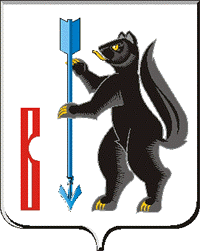 РОССИЙСКАЯ ФЕДЕРАЦИЯСВЕРДЛОВСКАЯ ОБЛАСТЬДУМА ГОРОДСКОГО ОКРУГА ВЕРХОТУРСКИЙРЕШЕНИЕот «22» марта  2017г. №15г. ВерхотурьеО внесении дополненийв перечень должностейс повышенными коррупционными рисками в органах местного самоуправления городского округа Верхотурский, утвержденный Решением Думы городского округа Верхотурский от 31.10.2013 № 57«Об утверждении перечней муниципальных функций и должностей с повышенными коррупционными рисками в органах местного самоуправления городского округа Верхотурский»В соответствии с Федеральным законом от 02 марта 2007 года N 25-ФЗ "О муниципальной службе в Российской Федерации", Федеральным законом от 25 декабря 2008 года N 273-ФЗ "О противодействии коррупции", Законом Свердловской области от 29 октября 2007 года N 136-ОЗ "Об особенностях муниципальной службы на территории Свердловской области", руководствуясь статьей 21 Устава городского округа Верхотурский, Дума городского округа Верхотурский       РЕШИЛА:     1.Внести дополнения в перечень должностей с повышенными коррупционными рисками в органах местного самоуправления городского округа Верхотурский, утвержденный Решением Думы городского округа Верхотурский от 31.10.2013 № 57 «Об утверждении перечней муниципальных функций и должностей с повышенными коррупционными рисками в органах местного самоуправления городского округа Верхотурский», включив следующие должности:специалист 1 категории комитета экономики и планирования Администрации городского округа Верхотурский;ведущий специалист юридического отдела Администрации городского округа Верхотурский;специалист 1 категории отдела архитектуры и градостроительства Администрации городского округа Верхотурский;ведущий специалист организационного отдела Администрации городского округа Верхотурский.	2.Настоящее Решение вступает в силу с момента подписания. 3.Опубликовать настоящее Решение в информационном бюллетене«Верхотурская неделя» и разместить на официальном сайте городского округа Верхотурский.	4.Контроль исполнения настоящего Решения возложить на постоянную комиссию по регламенту и местному самоуправлению Думы городского округа Верхотурский (Чебыкин А.С.).                   Главагородского округа Верхотурский						А.Г. Лиханов Приложениек Решению Думы городского округа Верхотурскийот «22» марта  2017г. № 15 «О внесении дополнений в переченьдолжностей с повышенными коррупционными рисками в органах местного самоуправлениягородского округа Верхотурский, утвержденный Решением Думы городского округа Верхотурский от 31.10.2013 № 57«Об утверждении перечней муниципальных функцийидолжностей с повышенными коррупционнымирисками в органах местного самоуправлениягородского округа Верхотурский»ПЕРЕЧЕНЬдолжностей с повышенными коррупционными рискамив органах местного самоуправления городского округа Верхотурский	1.Глава городского округа Верхотурский.	2.Глава Администрации городского округа Верхотурский.	3.Председатель Счетной палаты (контрольного органа) городского округа Верхотурский.	4.Заместитель председателя Счетной палаты (контрольного органа) городского округа Верхотурский.	5.Первый заместитель главы Администрации городского округа Верхотурский.	6.Заместитель главы Администрации городского округа Верхотурский по экономике.	7.Заместитель главы Администрации городского округа Верхотурский по жилищно-коммунальному хозяйству.	8.Заместитель главы Администрации городского округа Верхотурский по социальным вопросам.	9.Председатель комитета экономики и планирования Администрации городского округа Верхотурский.	10.Главный специалист комитета экономики и планирования Администрации городского округа Верхотурский.	11.Ведущий специалист комитета экономики и планирования Администрации городского округа Верхотурский.	12.Специалист 1 категории комитета экономики и планирования Администрации городского округа Верхотурский.	13.Председатель комитета по управлению муниципальным имуществом Администрации городского округа Верхотурский.	14.Ведущий специалист комитета по управлению муниципальным имуществом Администрации городского округа Верхотурский.	14.Ведущий специалист по мобилизационной подготовке Администрации городского округа Верхотурский.	15.Начальник отдела по делам ГО и ЧС Администрации городского округа Верхотурский.	16.Начальник юридического отдела Администрации городского округа Верхотурский.	17.Ведущий специалист юридического отдела Администрации городского округа Верхотурский.	18.Специалист 1 категории юридического отдела Администрации городского округа Верхотурский.	19.Начальник отдела архитектуры и градостроительства Администрации городского округа Верхотурский.	20.Ведущий специалист отдела архитектуры и градостроительства Администрации городского округа Верхотурский.21.Специалист 1 категории отдела архитектуры и градостроительства Администрации городского округа Верхотурский.	22.Специалист 1 категории Отдела жилищно-коммунального хозяйства Администрации городского округа Верхотурский.	23.Начальник Финансового управления Администрации городского округа Верхотурский.	24.Начальник отдела формирования и исполнения бюджета Финансового управления Администрации городского округа Верхотурский.	25.Начальник отдела учета и отчетности Финансового управления Администрации городского округа Верхотурский.	26.Ведущий специалист отдела учета и отчетности Финансового управления Администрации городского округа Верхотурский.	27.Начальник Управления образования Администрации городского округа Верхотурский.	28.Начальник Управления культуры, туризма и молодежной политики Администрации городского округа Верхотурский.	29.Ведущий специалист организационного отдела Администрации городского округа Верхотурский.	30.Начальники территориальных управлений Администрации городского округа Верхотурский.	31.Заместитель начальника Привокзального территориального управления Администрации городского округа Верхотурский.